Учитель - координатор усилий для оптимального развития одаренных детей, чья одаренность на данный момент может быть ещё не проявившейся, а так же просто способных детей, в отношении которых есть серьёзная надежда на качественный скачок в развитии их способностей.
Цель:
Создание условий для выявления, поддержки, обучения, воспитания и развития индивидуальных задатков одарённых детей в начальной школе.
II. Теоретическое обоснование

Определение понятий «одаренность» и «одаренный ребенок»

Одарённость – совокупность свойств личности, обеспечивающих реальное или потенциально успешное выполнение деятельности и получение результатов в одной или нескольких перечисленных областях выше среднего уровня. Обычно одарённостью называют генетически обусловленный компонент способностей – «дар», в значительной мере определяющий как итог развития, так и его темп. Генетический дар раскрывается благодаря среде, и она либо подавляет его, либо помогает ему раскрыться.
Одарённый ребенок – это ребенок, который выделяется яркими, иногда выдающимися достижениями (или имеет внутренние предпосылки для таких достижений) в том или ином виде деятельности 

Одарённая личность – личность, отличающаяся от среднего уровня своими функциональными или потенциальными возможностями в ряде областей: интеллектуальной, академической, творческой, художественной, психомоторной сфере общения (лидерство).
Одарённость может проявляться:
- как одарённость явная (проявленная), которая «у всех на виду». Обычно в этом случае подразумевается высокая одарённость. Психологи утверждают, что число таких явно одарённых детей составляет примерно 1 – 3% от общего числа детей;
- как одарённость возрастная, т.е. в одном возрасте ребёнок показывает явную одарённость, а потом, по истечении нескольких лет эта одарённость куда-то исчезает;
- как одарённость скрытая (потенциальная, непроявленная), т.е. одарённость, которая по каким-то причинам не проявила себя в учебной или иной деятельности данного ребёнка, но существует как потенциальная перспектива развития его способностей. Детей со скрытой одарённостью примерно 20-25% от общего числа учащихся.Признаки одаренности в точных науках:-ребенок проявляет большой интерес к вычислениям, измерениям;- проявляет необычное понимание математических отношений;- демонстрирует легкость в запоминании знаков;- проявляет исключительные способности в решении задач;- знает то, о чем его сверстники даже не подозревают.Одарённые дети – это дети, обладающие врождёнными высокими интеллектуальными, физическими, художественными, творческими, коммуникативными способностями.Цели и задачи.Цель – создание условий для оптимального развития детей.Задачи:Выявление одарённых детей с использованием различной диагностики;Использование на уроке дифференциации на основе индивидуальных особенностей детей;Отбор средств обучения, способствующих развитию самостоятельности мышления, инициативности и научно-исследовательских навыков, творчества в урочной и внеурочной деятельности;Организация разнообразной внеурочной деятельности;Развитие у одарённых детей качественно высокого уровня представлений о картине мира, основанных на христианских ценностях.              3.Принципы работы с одарёнными детьми.Индивидуализация обучения (наличие индивидуального плана обучения учащихся – высший уровень).Принцип опережающего обучения.Принцип комфортности в любой деятельности.Принцип разнообразия предлагаемых возможностей для реализации способностей учащихся.Возрастание роли внеурочной деятельности.Принцип развивающего обучения.Система моей работы с одаренными детьми включает в себя следующие компоненты: выявление одаренных детей;  развитие творческих способностей на уроках; развитие способностей во внеурочной деятельности (олимпиады, конкурсы, исследовательская работа); создание условий для всестороннего развития одаренных детей.          В обучении одаренных учащихся могут применяться 4 основных подхода к разработке содержания учебных программ:Ускорение . При данном подходе следует учитывать потребности и возможности определенной категории детей, отмеченных ускоренным темпом развития.Углубление. Данный подход эффективен по отношению к детям, которые обнаруживают интерес по отношению к той или иной проблеме.Обогащение.Подход ориентирован на качественно иное содержание обучения, с выходом за рамки изучения традиционных тем за счет установления связей с другими темами, проблемами, дисциплинами.Проблематизация.Данный подход предлагает стимулирование личностного развития ребенка.уделять особое внимание психолого–педагогической поддержке одарённых (мотивированных) детей, ранней диагностики интеллектуальной одарённости;усиление научно – методического сопровождения по данному направлению; исходить из принципа: каждый ребёнок от природы одарён по своему.- предусматривать степень и метод самораскрытия одарённых обучающихся, умственное, эмоциональное, социальное развитие и индивидуальное различие обучающихся;- удовлетворение потребности в новой информации (широкая информационно– коммуникативная адаптация);- помощь одарённым детям в самораскрытии (их творческая направленность, самопрезентация в отношениях). Программа Пояснительная записка.1. Выявление одаренных детей.В СОШ №51 выявление одаренных детей начинается с первого посещения психолога при поступлении в 1 класс и в дальнейшем в начальной школе на основе наблюдения, изучения психологических особенностей, речи, памяти, логического мышления. Работа с одаренными в разных областях и способными учащимися, их поиск, выявление и развитие является одним из важнейших аспектов деятельности школы. Такие дети имеют более высокие по сравнению с большинством интеллектуальные способности, восприимчивость к учению, творческие возможности и проявления; доминирующую активную познавательную потребность; испытывают радость от добывания знаний.
Условно мы выделяем три категории одаренных детей: Дети с необыкновенно высоким общим уровнем умственного развития при прочих равных условиях (такие дети чаще всего встречаются в дошкольном и младшем школьном возрасте).Дети с признаками специальной умственной одаренности – в определенной области науки, искусства, спорта и др. видах деятельности (подростковый образ).Учащиеся, не достигающие по каким-либо причинам успехов в учении, но обладающие яркой познавательной активностью, оригинальностью психического склада, незаурядными умственными резервами (чаще встречаются в старшем школьном возрасте).2. Принципы работы педагога с одаренными детьми: принцип максимального разнообразия предоставленных возможностей для развития личности;принцип возрастания роли внеурочной деятельности;принцип индивидуализации и дифференциации обучения;принцип создания условий для совместной работы учащихся при минимальном участии учителя;принцип свободы выбора учащимся дополнительных образовательных услуг, помощи, наставничества. 3. Цели работы с одаренными детьми выявление одаренных детей;создание условий для оптимального развития одаренных детей, чья одаренность на данный момент может быть еще не проявившейся, а также просто способных детей, в отношении которых есть серьезная надежда на качественный скачек в развитии из способностей;развитие и выработка социально ценных компетенций у учащихся;адаптация и предпрофильная подготовка выпускников.Стратегия работы с одаренными детьмиI этап – аналитический – при выявлении одаренных детей учитываются их успехи в какой-либо деятельности. Творческий потенциал ребенка может получить развитие в разных образовательных областях, но наиболее естественно, сообразно самой природе деятельности – в области художественного развития. В связи с этим целесообразно использовать часы вариативной части в обучении младших школьников на организацию творческих мастерских.Творческие мастерские: мастерская художественного слова;музейное дело (школьный музей этнографии);музыкальная мастерская (или музыкальный класс 3 а и 7 а).«В мире прекрасного» (изобразительная деятельность);мастерская здорового образа жизни (программы «Разговор о правильном питании», « Час здоровья»и др.). II этап – диагностический (5-9-е классы) – индивидуальная оценка познавательных, творческих возможностей и способностей ребенка.
На этом этапе проводятся групповые формы работы: конкурсы, «мозговые штурмы», ролевые тренинги, научно-практические работы, творческие зачеты, проектные задания, участие в интеллектуальных олимпиадах, марафонах, проектах, объединениях дополнительного образования и кружках по интересам.III этап – этап формирования, углубления и развития способностей учащихся. самые активные, самые творческие, самые любознательные, самые трудолюбивые и способные в разных областях знаний ребята, объединенные любовью к родной школе (8-11 классы). Необходимость в таком ребячьем сообществе назрела давно: в школе всегда велась большая внеклассная работа по предметам учебного цикла, а в объединениях дополнительного образования занимаются около 60 % учеников школы. Старшеклассники сами проявили инициативу собраться для решения вопросов самоуправления. Взрослые им просто помогли воплотить их задумку в жизнь, пообещав на общественных началах в свободное время курировать их работу. ТАЛАНТ
ТРУДОЛЮБИЕ
ТЕРПЕНИЕ
ТВОРЧЕСТВО
ТРЕБОВАТЕЛЬНОСТЬ
Деятельность разнообразна. Самые талантливые ребята, участвовавшие и победившие в олимпиадах, конференциях, смотрах и конкурсах, отчитываются о своих победах , подводятся итоги прошедшего года. Условия успешной работы с одаренными учащимися.Осознание важности этой работы каждым членом коллектива и усиление в связи с этим внимания к проблеме формирования положительной мотивации к учению.
Создание и постоянное совершенствование методической системы работы с одаренными детьми. Признание коллективом педагогов и руководством школы того, что реализация системы работы с одаренными детьми является одним из приоритетных направлений работы УО.Формы работы с одаренными учащимися.школьное научное общество;объединения дополнительного образования;групповые занятия по параллелям классов с сильными учащимися;факультативы;кружки по интересам;конкурсы и конференции;интеллектуальный марафон;участие в олимпиадах;спецкурсы;работа по индивидуальным планам;занятия в классах с углубленным изучением отдельных предметов.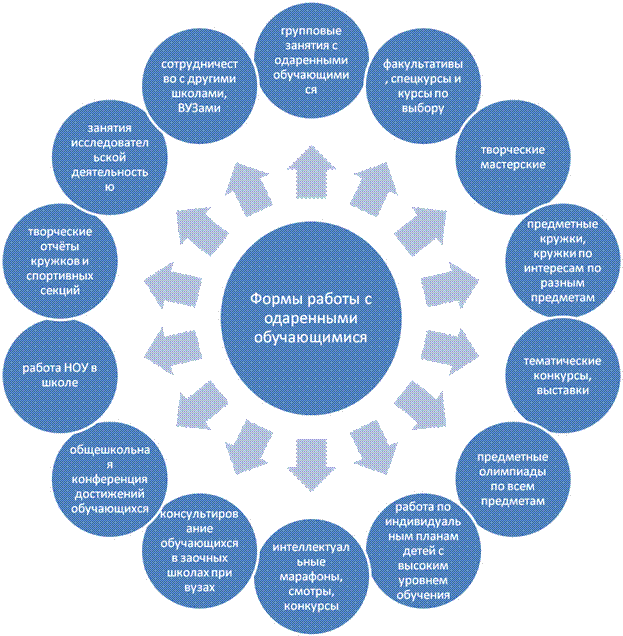 Вовлечение учащихся в творческую и проектную деятельностьТематика творческих работИстоки математики (Вавилон, Египет, Греция, Восток) - для учащихся 8 класса;Великие математики мира (ученые-математики) - для учащихся 9 класса;Тематические учебные проекты - для учащихся 10 класса (профильный уровень);В мире закономерных случайностей (теория вероятности и математическая статистика) - для учащихся 11 класса.Темы учебных проектов(10 класс, математический профиль)Расширение понятия числа.Рекомендации. Стержнем работы должно быть выделено возникновение новых чисел как результат необходимости в них. Подробнее остановиться на комплексных числах, числе решений уравнений n-ой степени и их графической интерпретации.Числовые последовательности.Рекомендации. Раскрыть понятие числовой последовательности, ее виды, показать способы решений задач на арифметическую и геометрическую прогрессии. Подробнее остановиться на бесконечной убывающей геометрической прогрессии, ее сумме и применении.Графики элементарных функций и правила их преобразований.Рекомендации. Рассмотреть графики элементарных функций и способы построения графиков функций, опираясь на знание графиков этих функций и правила их преобразования. Уделить внимание построениям графиков функций, содержащих переменную под знаком модуля.Показательные уравнения, неравенства и их системы.Рекомендации. Рассмотреть свойства показательной функции, ей график и способы решения показательных уравнений и неравенств. Стержневой линией решения уравнений и неравенств должна быть опора на свойства функции через образ графика функции.Логарифмические уравнения, неравенства и их системы.Рекомендации. Рассмотреть свойства логарифмической функции, ей график и способы решения логарифмических уравнений и неравенств. Стержневой линией решения уравнений и неравенств должна быть опора на свойства функции через образ графика функции.Целые уравнения.Рекомендации. Алгоритмы решения, формулы корней уравнения, теоремы о корне. Затронуть уравнения с двумя переменными и способы их решений в целых числах.Метод математической индукции.Рекомендации. Раскрыть понятие индуктивного метода, принцип индукции и основанный на нём метод математической индукции. Остановиться на применении метода в различных примерах на доказательство методом математической индукции.Уравнение с параметром.Рекомендации. Раскрыть понятие параметра в уравнении, способы решения линейного, квадратного и комбинаций уравнений с параметром, рассмотреть решение уравнений с параметром в примерах, дать графическую иллюстрацию уравнениям с параметром.Уравнение с модулем.Рекомендации. Раскрыть понятие модуля и способы решения уравнений с модулем, основанные на свойствах модуля и знаке функции под модулем, рассмотреть решение уравнений с модулем в примерах, дать их графическую интерпретацию.В мире тригонометрических функций.Рекомендации. Мы живем в мире гармонических колебаний (примеры), все они описываются тригонометрическими функциями. Создать как единое целое мир тригонометрических функций (определения, свойства, графики, формулы, уравнения, гармонические колебания).Именованные геометрии.Рекомендации. Раскрыть возникновение и сущность неевклидовых геометрий: геометрии Лобачевского и геометрии Римана, модели для описания этих геометрий, их значимость.Великие математики мира.Рекомендации. Расположить основоположников математики согласно истории развития математики, познакомиться с их биографией, осветить их вклад в науку.История развития математики (этапы развития математики).Системы счисления.Рекомендации. Дать понятие позиционным и непозиционным системам счисления. Охарактеризовать виды систем счисления, их преимущества и недостатки. Рассмотреть правила перевода чисел из одной системы счисления в другую, их применение.В мире закономерных случайностей (комбинаторика, теория вероятности, статистика).Примечание. В каждой работе должна быть проведена систематизация материала, историческая справка и свои выводы по теме проекта. Поэтому работа над проектом предполагает сбор материала, его систематизацию, обоснование и суждения автора. При работе над проектом автор должен приобрести  компетентность в области проектной темы. Материал должен быть подготовлен к защите проекта.Программа работы с одарёнными и талантливыми детьмиКарта одарённого по математике учащегося          Проблемам одарённых детей на федеральном уровне в последние годы уделяется много внимания. Но для учителя, работающего в общеобразовательных школах, не хватает информации о методиках работы с такими детьми. Я работаю с детьми, имеющими способности в изучении математических дисциплин, около 15 лет. Накоплен некоторый опыт, которым хотелось бы поделиться с коллегами.           Чтобы отследить развитие одарённого по математике ребёнка, я заполняю карточку учащегося и по мере взросления вношу изменения. В этой статье приведу примеры заполнения таких карточек на двух учащихся 10 и 11 класса.Карта одарённого по математике учащегося 10 класса1. Фамилия, имя учащегося: Глушко Артур2. Характер ребенка: спокойная уверенность, есть задатки лидера.Качества личности (положительные, отрицательные):положительные: спокойный, уравновешенный, честный, готов помочь другуотрицательные: излишне скромен3. Положение ребенка в коллективе: пользуется  авторитетом4. Учебная деятельность:успеваемость:  имеет отличные отметки почти по всем предметаммотивация обучения: школа первая ступень к знаниям, этап для осуществления своей мечтыпосещаемость уроков: не пропускает уроки без уважительной причины способности к обучению: отличныепознавательный интерес: высокий5. Трудовая деятельность: наличие трудовых навыковпредпочитаемые виды труда: умственный, много работает с компьютеромучастие в трудовых делах: очень ответственно выполняет поручения, но сам недостаточно активен6. Получение дополнительного образования: кружки математической и технической направленности.Индивидуальный план работы учащегося 10 класса Глушко Артура.Карта одарённого по математике учащегося 11 класса1. Фамилия, имя учащегося: Баяртуев Бато.2. Характер ребенка: спокойный, знающий себе цену, есть задатки лидера.Качества личности (положительные, отрицательные): положительные:  честный, умный,  целеустремлённый, колоссальная работоспособностьотрицательные: не очень любит работать в группе, пробелы в базовых знаниях3. Положение ребенка в коллективе: пользуется  авторитетом4. Учебная деятельность:успеваемость:  имеет отличные отметки  по всем предметаммотивация обучения: школа первая ступень к знаниям, этап для осуществления своей мечтыпосещаемость уроков: не пропускает уроки без уважительной причиныспособности к обучению: хорошиепознавательный интерес: высокий5. Трудовая деятельность: наличие трудовых навыковпредпочитаемые виды труда: умственный, много работает с компьютером, уделяет внимание дистанционным формам обученияучастие в трудовых делах: очень ответственно выполняет поручения, но сам недостаточно активен6. Получение дополнительного образования: кружки математической и лингвистической направленностиИндивидуальный план работы учащегося 11 класса Баяртуева Бато.Показатели эффективности реализации программы «Одаренные дети»Повышение уровня индивидуальных достижений детей в образовательных областях, к которым у них есть способности. Повышение уровня владения детьми ключевыми компетенциями.Создание банка данных одаренных детей школы, банка методического обеспечения поддержки одаренных детей;Внедрение в образовательное пространство школы альтернативного варианта обучения и развития одаренных детей через индивидуальную траекторию развития;Повышение профессиональной компетентности педагога по актуальным вопросам педагогики одаренности (я прошла курсы РИКУиО с 18.10.2010 по 27.10.2010 по теме «методика работы с одарёнными детьми в области математики» в объёме 72 часа);Успешная социализация детей с высоким уровнем актуализированной одаренности в социуме как основа развития их задатков, способностей, дарования.Удовлетворенность детей своей деятельностью и увеличение числа таких детей. №МероприятиеСрокиИсполнители1Внедрение проблемно-исследовательских, проектных и модульных методов обучения, развивая непрерывно у учащихся творческое и исследовательское мышление.2010-2015методсовет2Развитие творческих способностей учащихся начальной школы. Выявление одаренных детей.Ежегодно ШМО начальной школы, психолог3Совершенствование деятельности клуба одаренных детей 
Создание нормативной и методической базы.Организация исследовательской деятельности в гуманитарной, эстетической, военно-спортивной, экологической, общественной секциях клуба одаренных детей 2010-2015
2011ежегодноруководители 4Участие школьников во Всероссийских конкурсах-играх «Кенгуру», «КИТ».ежегодноучителя-предметники5Участие школьников в городских, краевых, Всероссийских предметных олимпиадах, конкурсах, смотрах, конференциях.ежегодноучителя-предметники6Организация психолого-педагогического просвещения родителей талантливых и одарённых школьниковежегоднопсихолог школы, методсовет7Подготовка психолого-педагогических характеристик на каждого одарённого школьника, для разработки индивидуальной программы обучения выявление учащихся в 1-4, 5-9,10-11 кл., составление диагностической карты; разработка программ и планов индивидуальной работы с детьми;проведения занятий с детьми; отработка форм, методов, приёмов работы;создание мониторинга результативности работы с одарёнными детьми2011-2015психолог школыучителя –предметники
руководители ФормыУровеньСроки проведенияРезультаты2011-2012уч. годРезультаты2012-2013уч. годРезультаты2013-2014уч. годУчастие в работе кружков и предметных недельШкольный1час  в две неделиС программой справилсяУчастие в интеллектуальных играх и конкурсах«Кенгуру»«Авангард»«Эврика»«МИФ»МартоктябрьмартфевральХорошийрезультатсправилсядипломсправилсяУчастие в математических олимпиадахШколаГородОбластьНоябрь2 местоЗащита творческого проектаКлассШколаФевральАпрельребусыУчастие в научно-практических конференцияхШкола Город ОбластьНоябрьЯнварь Участие в математических соревнованияхМатбойЭрудитРегатаянварьучастникУчастие в  Интеллектуально- личностном  марафонеМайВысокий результатФормыУровеньСроки проведенияРезультаты2010-2011уч. годРезультаты2011-2012уч. годРезультаты2012-2013уч. годУчастие в работе кружков и предметных школШкольный1час  в неделюдистанционноС программой справилсяС программой справилсяУчастие в интеллектуальных играх и конкурсах«Кенгуру»«Авангард»«Эврика»«МИФ»МартОктябрьМартфевральХорошийрезультатдипломОтличный результат, диплом за 1 место в школе дипломдипломсертификатУчастие в математических олимпиадахШколаГородОбластьОктябрьНоябрь1 место3 место1 местоЗащита творческого проектаКлассШколаФевральАпрельИгры со спичкамикомбинаторикаУчастие в научно-практических конференцияхГород ОбластьУчастие в математических соревнованияхМатбойЭрудитРегатаянварьучастникучастник Участие в  Интеллектуально- личностном  марафонеМайВысокий результатСредний результат